#ГТОонлайн#ТренировкаГТО#ПодтянисьКдвижению#Челлендж #Тренировка ГТО продолжается! 
Сидим дома и остаёмся в форме! Александров Саид, 3 класс занимается дома спортом на карантине 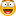 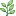 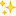 https://vk.com/club131053026?z=video-131053026_456239034%2Fdcce14e1e6240b5463%2Fpl_wall_-131053026